ネイチャービンゴ（）（　　）　（　　）　（　　　　　　　　　　　　　　　　　　　）ネイチャービンゴ（）（　　）　（　　）　（　　　　　　　　　　　　　　　　　　　）ネイチャービンゴ（）（　　）　　（　　）　（　　　　　　　　　　　　　　　　　　　）ネイチャービンゴ（）（　　）　　（　　）　　（　　　　　　　　　　　　　　　　　　　）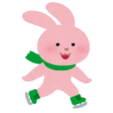 ステージにって、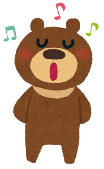 でのをおうったのの２でのを２ついてみようの・・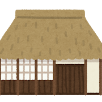 ・のおにりのをつけてきついてみよう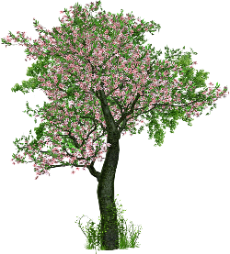 のクローバーを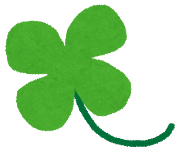 つけてみようトゲトゲしているものをつけてをかいてみようかえるにってどんなきがいるかしてみよう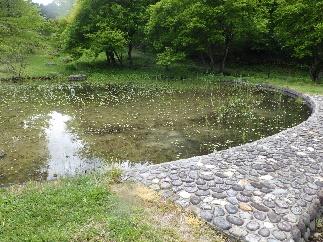 いいいのするをしてみようどんな（い・・）があるかな？っぱでを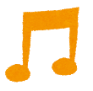 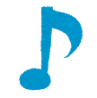 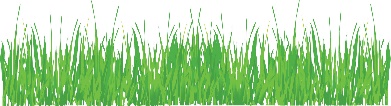 してみよう ※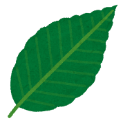 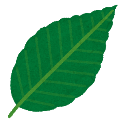 をつけてみよう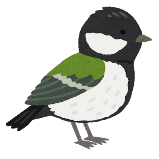 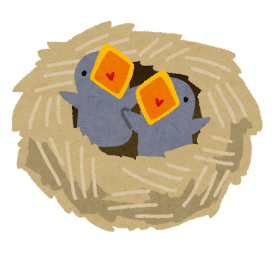 がしたあとをつけてみよう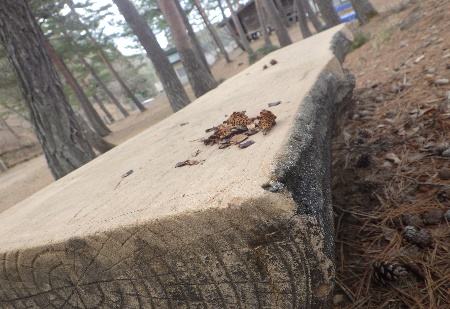 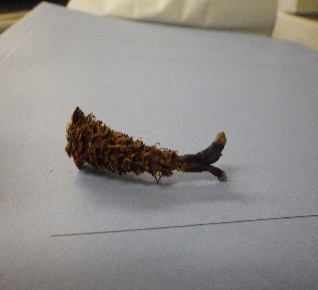 をつけたかな？らしでにかってをしてみよう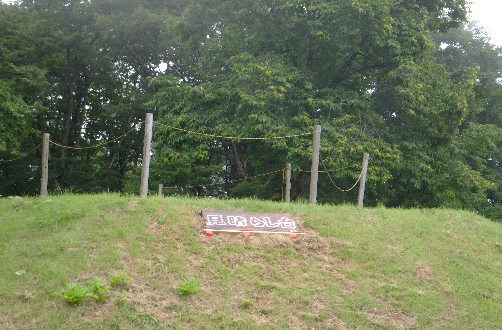 のにったをいてみようヤマウルシのをしてみよう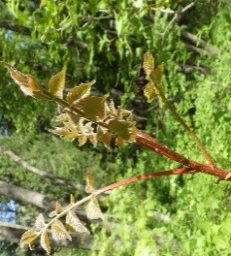 【】がかぶれるのでらないようにしましょうエゾタンポポをつけてみよう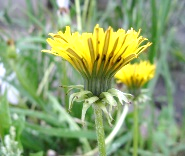 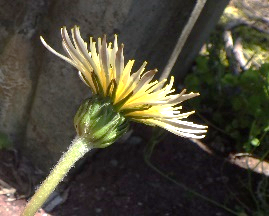 ※の　　　のところがにいているのがエゾタンポポです　　　　のところをといいますをすましてのをいてみよう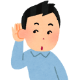 カナヘビ（カナチョロ）をつけてみよう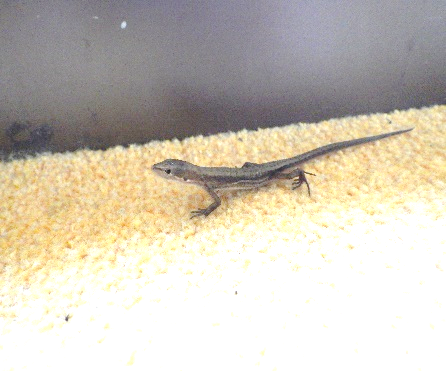 りり・セミのをいてみよう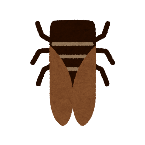 〈・・ピンク〉それぞれののをつけよう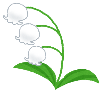 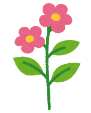 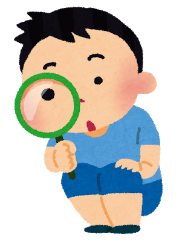 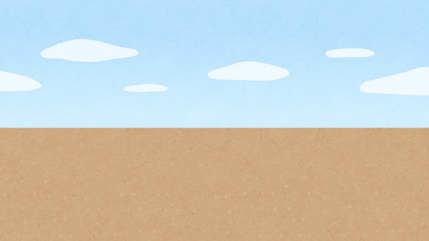 かえるに行ってどんなきがいるかしてみよう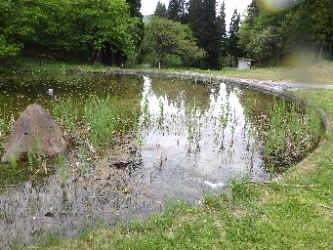 あずまやにってひとやすみしよう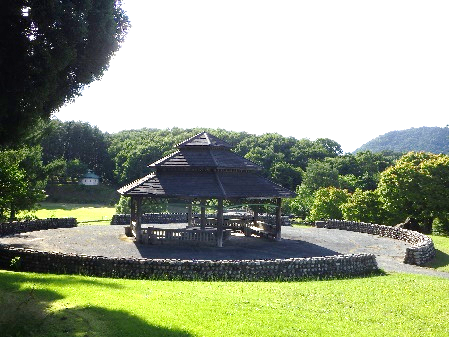 らしでにかってをしてみよう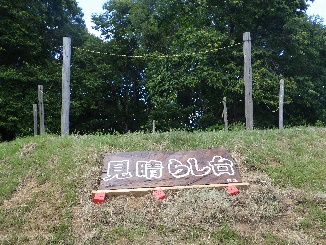 いいいのするをそうのう、まつぼっくりを２つつけよう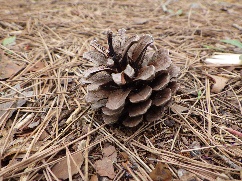 っぱでんでみよう　※を吹いてみよう　※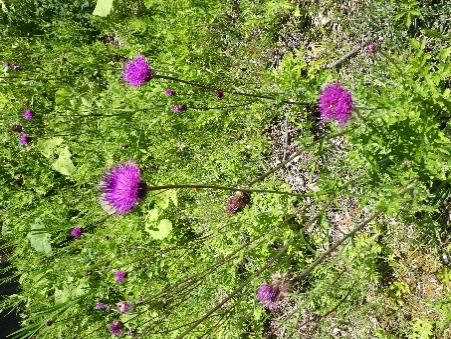 アザミのを見つけてみよう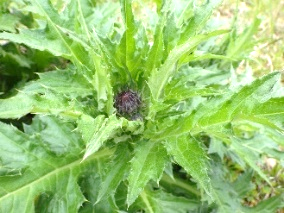 【】るときは、しくってねキャンプのトイレをしよう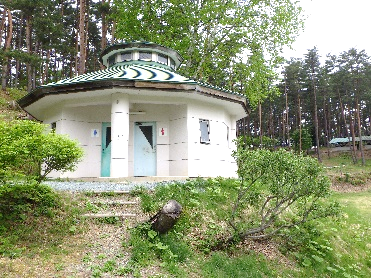 をすましてのをいてみようを３　つけてみよう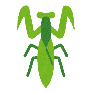 サービスセンターにしてあるをてみよう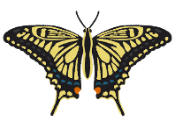 のみんなでスーパースライダーをすべってみよう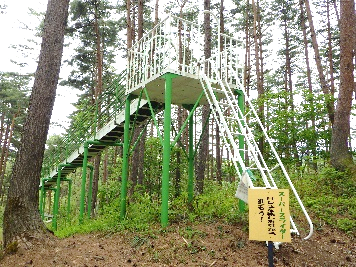 いのを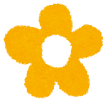 いてみようりり・「の」の「」と「」をそう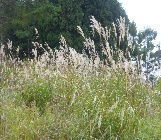 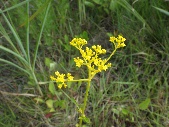 てんとうをしてみよう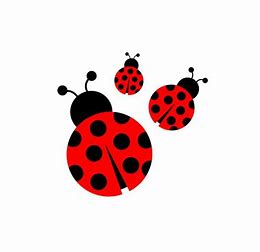 【ヒント】っぱのをてみようヤマウルシをしてみよう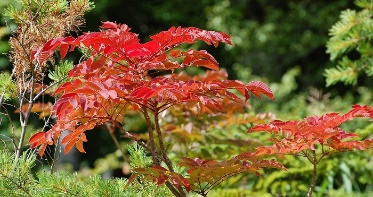 【】がかぶれるのでらないようにしようのきをいてみよう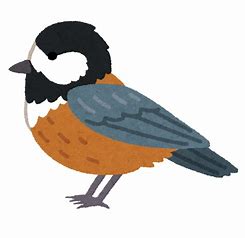 このことを　「きなし」といますのの２にあるのを１つべてこよう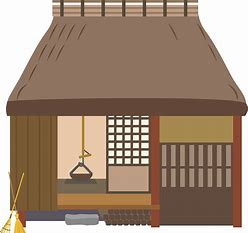 やのをつけようのもいてみよう【ヒント】サービスセンターでがかるよらしでをろそう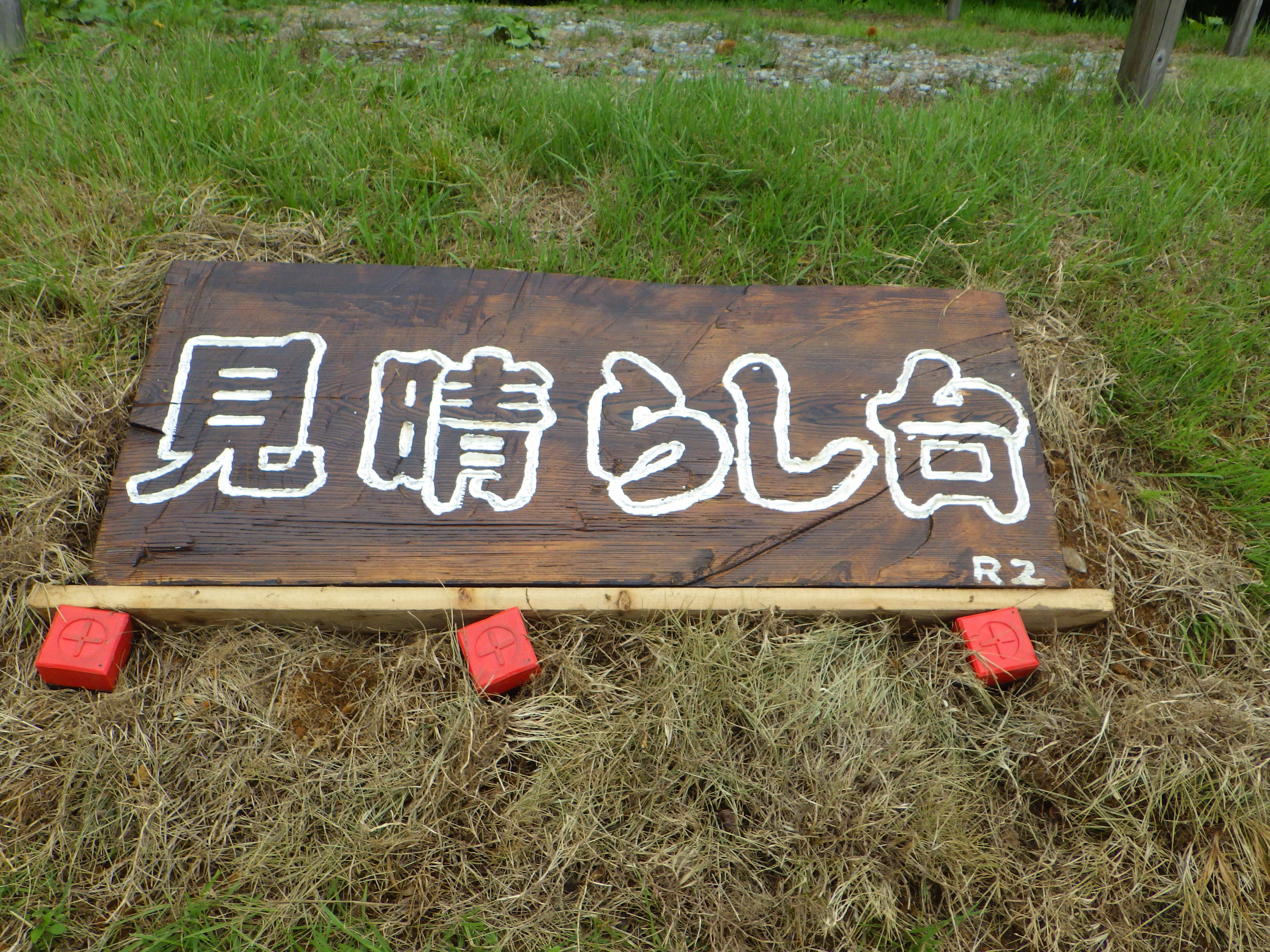 のはどこかな？ヤマボウシのをべてみよう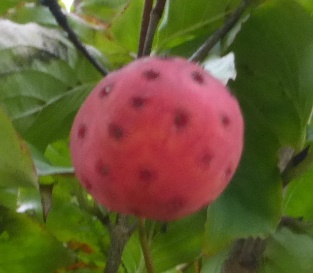 ※ハチにしようステージでのをおう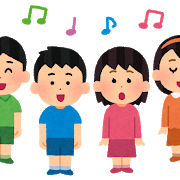 っぱをってをしてみよう　※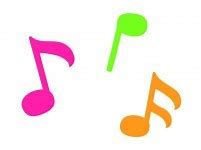 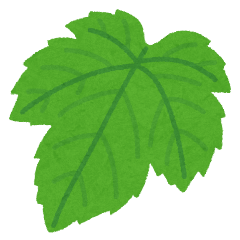 にがせるかな？カツラのっぱのにおいをかいでみよう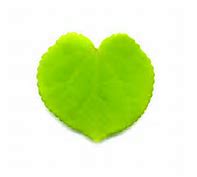 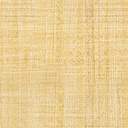 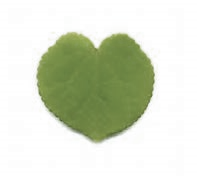 おみやげにのを11つってこよう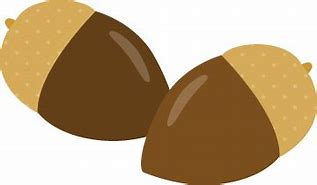 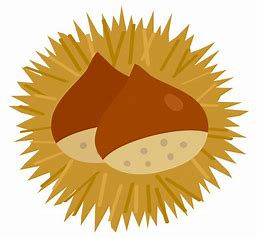 ※クリイガはだからさわらないでねいを２つ見つけよう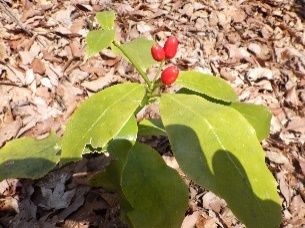 のとしをつけよう【ヒント】べしやフンがあるよにくっくでんでみよう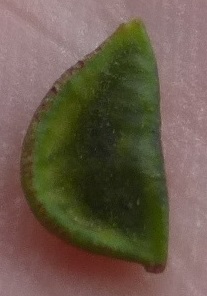 ※ひっつきとうよかえるにってどんなきがいるかしてみよう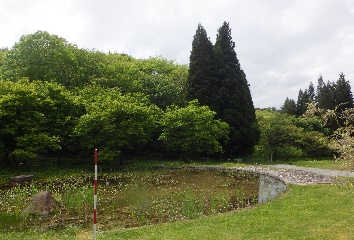 りり・コブシのをってみよう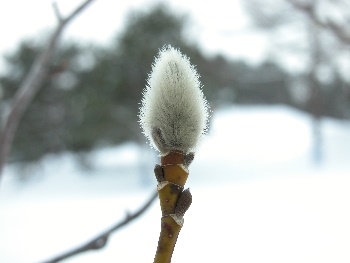 ヤドリギをつけよう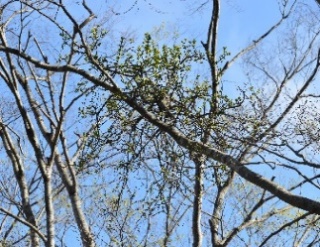 のをてみようどんなをしているかな？サービスセンターの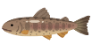 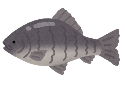 おをしよう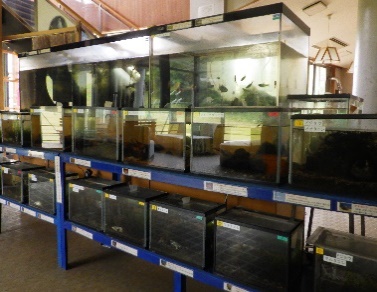 のってあるをしてみよう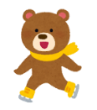 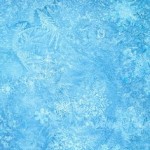 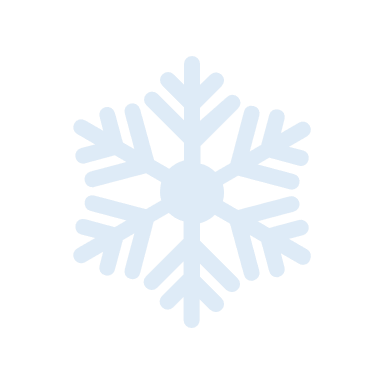 オオバクロモジののにおいをかいでみよう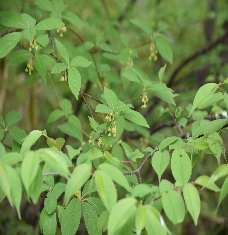 フワフワしたのにがってみよう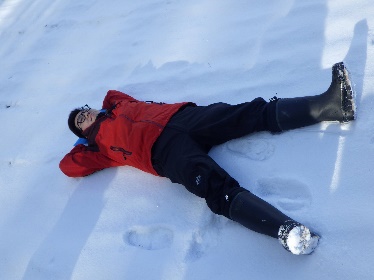 トチノキのを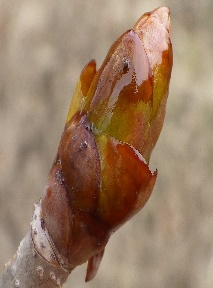 ってみようのまゆをしてみよう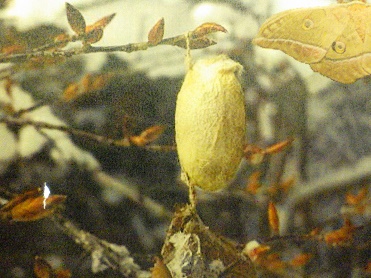 さいだるまをろう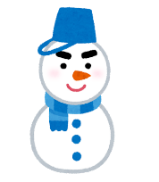 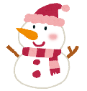 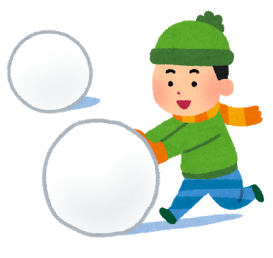 のでをいてみよう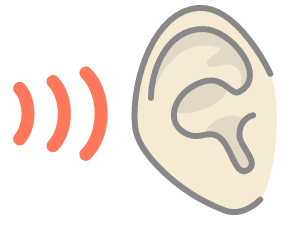 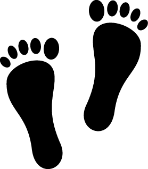 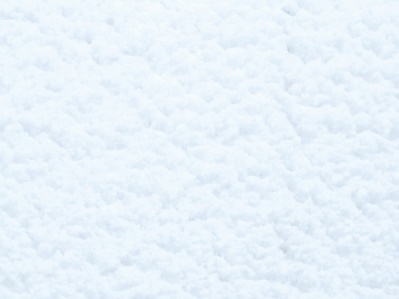 すべりをしてみよう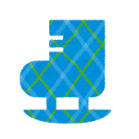 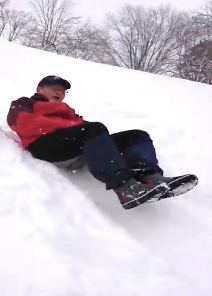 のフンをつけようののフンかな？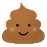 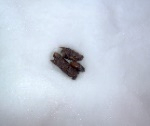 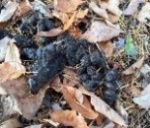 くのをにしてをてよう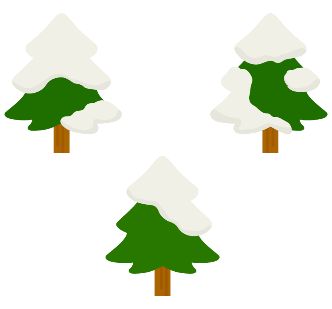 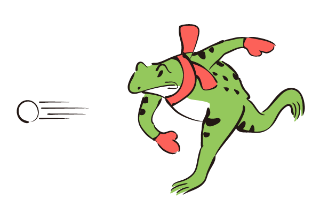 こぶをつけて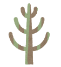 ってみよう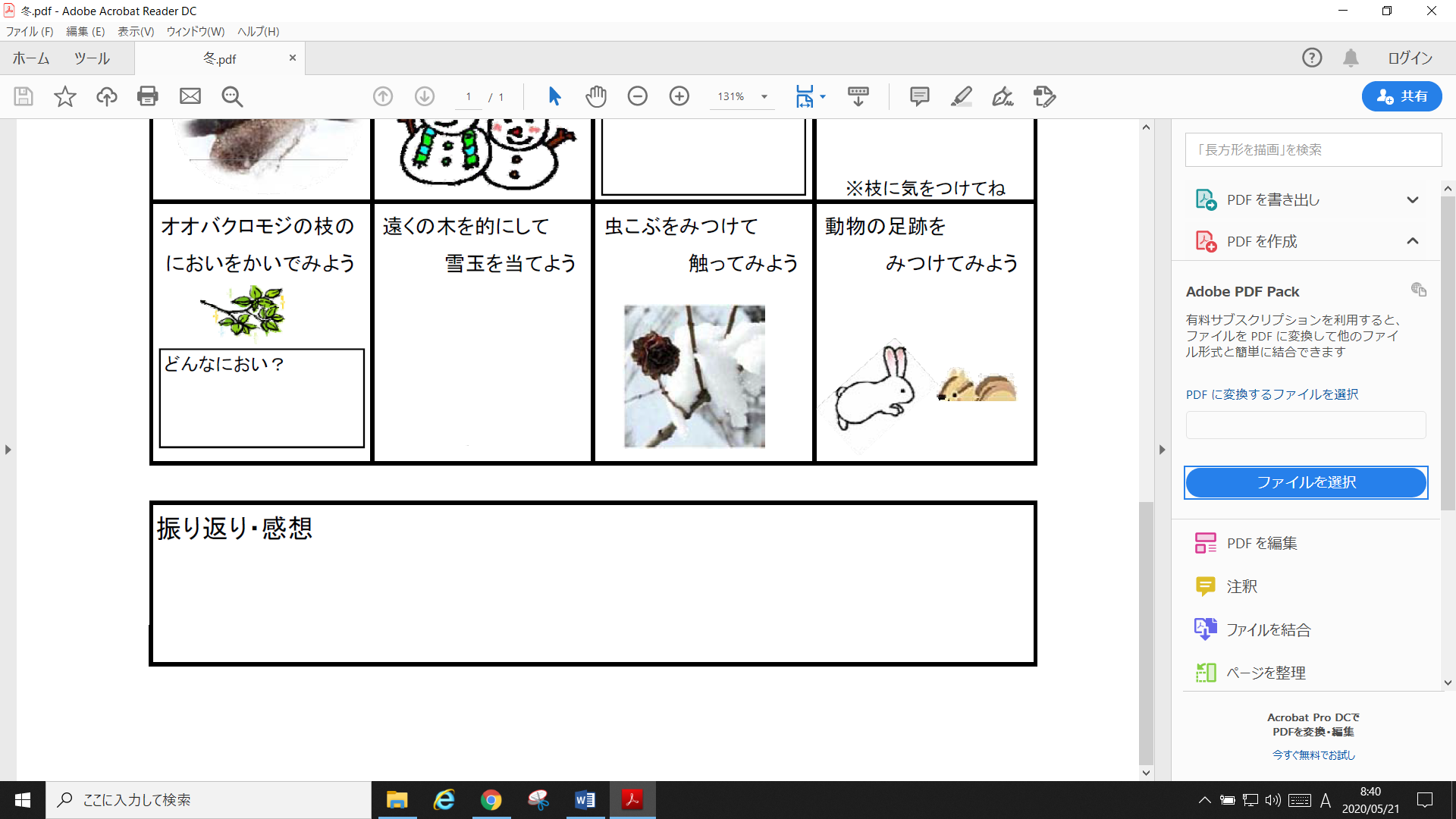 のをつけてみよう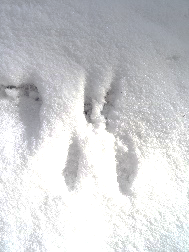 りり・